SZPITAL SPECJALISTYCZNY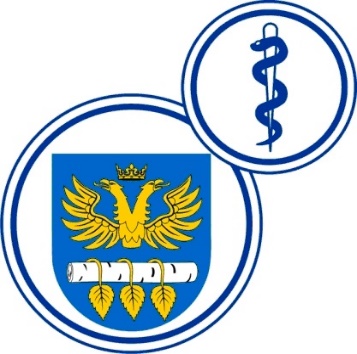 W BRZOZOWIEPODKARPACKI OŚRODEK ONKOLOGICZNYim. Ks. Bronisława MarkiewiczaADRES:  36-200  Brzozów, ul. Ks. J. Bielawskiego 18tel./fax. (013) 43 09  587www.szpital-brzozow.pl         e-mail: zampub@szpital-brzozow.pl___________________________________________________________________________Sz.S.P.O.O. SZPiGM 3810/29/2023                                                       Brzozów 17.04.2023 r.Informacja z czynności otwarcia ofertDotyczy: postępowania o zamówienie publiczne w trybie przetargu nieograniczonego – usługa opracowania dokumentacji projektowej: Sz.S.P.O.O.SZPiGM 3810/29/2023 r.oferta nr 1Szymon Wadowski Biuro Obsługi InwestycjiOs. Śpiwle 434-200 Sucha BeskidzkaNIP: 5521692776wielkość: mikroprzedsiębiorstwocena oferty: 354.240,00 zł. bruttotermin płatności: 60 dnioferta nr 2JNS Sp. z o.o.al. Józefa Piłsudskiego 235-959 RzeszówNIP: 5170426456wielkość: mikroprzedsiębiorstwocena oferty: 145.902,97 zł. (nie rozróżniono ceny na netto lub brutto) termin płatności: 60 dnioferta nr 3Karol BulandaBULANDA ArchitekciSłopnice 85934-615 SłopniceNIP: 7372076061wielkość: jednoosobowa działalność gospodarczacena oferty: 153.750,00 zł. bruttotermin płatności: 60 dnioferta nr 4Baavstudio Agata Doroszewska-Curzytekul. Łukasiewicza 1/A 1531-429 KrakówNIP: 6772162326wielkość: mikroprzedsiębiorstwocena oferty: 282.900,00 zł. bruttotermin płatności: 60 dnioferta nr 5EMGIEprojekt Sp. z o.o.ul. Mazurska 1425-342 KielceNIP: 6572388623wielkość: mikroprzedsiębiorstwocena oferty: 290.280,00 zł. bruttotermin płatności: 60 dnioferta nr 6A LA CARTE Marcin Kruszyńskiul. Lompy 11/344-100 GliwiceNIP: 6311986822wielkość: jednoosobowadziałalność gospodarczacena oferty: 159.900,00 zł. bruttotermin płatności: 60 dnioferta nr 7ARPA ProjektPaweł Kuźniarul. 3 Maja 5536-200 BrzozówNIP: 6861020504wielkość: jednoosobowadziałalność gospodarczacena oferty: 153.750,00 zł. bruttotermin płatności: 60 dni